ПОЛОЖЕНИЕ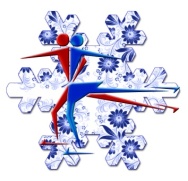 Неквалификационные взрослые любительские соревнованияпо фигурному катанию на коньках«Русская зима 2014»7 – 10 марта 2014 гТребования к программам по фигурному катанию среди взрослых в сезоне 2013-2014Содержание:Одиночное катание. Произвольная программа.Показательная программа (интерпретация).Импровизационная программа.Обязательные фигуры.Парное катание. Произвольная программа.Обязательные танцы (пары и соло).Произвольный танец (пары и соло).Групповой танец.Синхронное катание.Приложение 1. Обозначения элементов в новой судейской системе.Приложение 2. Условные обозначения в протоколах при оценке элементов программы.Приложение 3. Оценка компонентов программы.Изменение в правилах сезона 2013-2014 по сравнению с предыдущими сезонами:
во всех видах программы разрешается музыкальное сопровождение с голосом.Одиночное катание. Произвольная программаТребования к программе одинаковы для мужчин и женщин.Ниже приведены таблицы элементов программы для каждого уровня. В таблице перечислены разрешенные элементы и их максимальное число, а также обязательные элементы.Мастера, произвольная программаМаксимальная продолжительность программы: 3 минуты 10 секунд (программа может быть короче).Золото, произвольная программаМаксимальная продолжительность программы: 2 минуты 40 секунд (программа может быть короче).Серебро, произвольная программаМаксимальная продолжительность программы 2 минуты 10 секунд (программа может быть короче).Бронза, произвольная программаМаксимальная продолжительность программы 1 минута 50 секунд (программа может быть короче).Пре-бронза, произвольная программаМаксимальная продолжительность программы 1 минута 40 секунд (программа может быть короче).Показательная программа (интерпретация)Уровни1-й уровень — соответствует уровням МАСТЕРА и ЗОЛОТО в одиночном катании.
2-й уровень — соответствует уровням СЕРЕБРО и БРОНЗА в одиночном катании.Возможны 2 типа программ:Интерпретация — Соло;Интерпретация — Дуэты.Разрешается музыкальное сопровождение с голосом. Оценивается лишь представление программы (техническая оценка отсутствует).Интерпретация — СолоТребованияПри оценке программы очень важны скорость, хорошо согнутые колени, хорошие дуги, отцентрованные вращения и грациозные движения.Соревновательные группы формируются в соответствии с поданными заявками — согласно уровню и возрасту.Разнообразие шагов и элементов оценивается с точки зрения отображения музыки и темы программы на льду. Использование эффектов новизны, таких как танец на зубцах, лежание или сидение на льду, длительная или статичная поза на обоих коленах, валяние или подпевание музыке, нежелательно.Костюмы должны соответствовать характеру музыки. Костюмы, которые содержат частицы, которые могут повредить или оставить что-либо на льду, рассматриваются как небезопасные и не допускаются.Продолжительность музыкального сопровождения не должна превышать 1 мин 40 сек. Допускается музыка с голосом.Аксель, двойные и тройные прыжки, а также каскады прыжков не разрешаются. Минимум 1 и максимум 2 одинарных прыжка, минимум одно и максимум 2 вращения должны быть включены в программу. Оценка прыжков и вращений основывается на их хореографическом эффекте, соответствию музыке и теме программы, а не на их сложности. Отсутствие обязательных элементов или, наоборот, превышение их разрешенного числа штрафуется (при судействе по новой системе — штраф 2.0 за каждый недопустимый элемент, включая прыжок или вращение сверх установленного лимита, и штраф 2.0 за отсутствие прыжка и/или вращения). Запрещаются прыжки типа сальто.Использование КРУПНОГАБАРИТНЫХ реквизитов запрещено. Небольшие предметы (шляпа, веер, зонт, трость и т.п.) использовать можно. Однако класть предметы на лед или судейский стол, бросать их в публику и т.п. не разрешается. (Отметим, что в этом пункте правила соревнований ╚Русская зима╩ отличаются от правил соревнований ISU в Оберстдорфе, где любые реквизиты запрещены; реквизитом там считается любой предмет, который в процессе исполнения программы снимается, держится в руках или удаляется; например, шляпа считается реквизитом, если она снимается в процессе исполнения программы).Тема и тип программы должны быть указаны в заявке (не больше 8 слов).Интерпретация — ДуэтыТребованияМаксимальная продолжительность: 3 мин 10 сек (может быть короче).Пара может состоять из мужчины и женщины, двух женщин или двух мужчин. Программа может быть танцевальной или парной.Участникам следует указать в заявке тип программы.Допускается музыка с голосом.Аксель и двойные прыжки, каскады прыжков, поддержки над головой запрещены.Костюмы должны соответствовать характеру музыки. Костюмы, которые содержат частицы, которые могут повредить или оставить что-либо на льду, рассматриваются как небезопасные и не допускаются.Использование реквизитов или декораций на льду запрещено. Предмет считается реквизитом, если фигурист держит его в руках или если он удаляется в процессе программы. Класть предметы на лед или судейский стол, бросать их в публику и т.п. также не разрешается. Импровизационная программаТребованияДлительность 1 мин 40 сек для всех категорий.Соревновательные группы формируются в соответствии с поданными заявками — согласно уровню и возрасту.Стиль костюма должен быть нейтральным.Музыкальное сопровождение импровизационной программы будет проигрываться в течение 15 минут до выступления — по окончанию регистрации, т.е. не менее чем за 30 мин до начала соревнований.Участники должны будут разойтись по раздевалкам, где они больше не смогут слышать музыку или видеть других фигуристов на льду. Тренерам не будет позволено общаться с учениками в это время.Каждому уровню должны соответствовать только перечисленные ниже элементы. Все дополнительные элементы наказываются.Обязательные элементы импровизационной программы:Обязательные фигурыТребованияУчастник имеет право выбрать стартующую ногу (фигуры, начинающиеся с правой ноги, обозначаются буквой "a", с левой — буквой "b").Круги и параграфы выполняются с 3-мя повторениями, а восьмёрки — с 2-мя повторениями.На соревнованиях в обязательных упражнениях будут исполняться следующие фигуры по уровням:Парное катание — произвольная программаТребованияПара должна состоять из мужчины и женщины.Программа должна быть хорошо сбалансирована с точки зрения техники и представления.Соревновательные группы формируются в соответствии с заявками с учетом уровня и возрастной категории.Возрастная категория определяется по старшему партнеру.Оценки за компоненты программы умножаются на коэффициент 1.6.Элементы произвольной программы в парном катанииОбязательные танцы — парыТребованияПара состоит из мужчины и женщины.Соревновательные группы формируются на основе поданных заявок согласно уровню и возрасту.Возрастная категория определяется по старшему партнеру.Разминочные группы формируются в соответствии с уровнями. Длительность разминки — не более 3-х мин. перед каждым обязательным танцем под музыку танца.Оргкомитет оставляет за собой право объединять разминочные группы при необходимости.Исполняются следующие обязательные танцы по уровням:Обязательные танцы — солоТребованияСоревновательные группы формируются в соответствии с поданными заявками согласно уровню и возрастуРазминочные группы формируются в соответствии с уровнями. Разминка — не более 3-х мин. перед каждым обязательным танцем под музыку танца.Организаторы соревнований оставляют за собой право при малом количестве участников объединять разминки.Исполняются следующие обязательные танцы по уровням:Произвольный танец — парыДопускается вокальное муыкальное сопровождение. Должно, однако, выполняться следующее правило:"Музыка может быть вокальной и должна включать хорошо различимые ритм и мелодию, или только ритмическое сопровождение, но не одну мелодию. Пары должны двигаться под ритмическое сопровождение, а не под мелодию в чистом виде. Программа, подчеркивающая смену темпа и сбалансированно использующая мелодию, ритм и музыкальные акценты, а не одну только мелодию, считается более качественной, поскольку она в большей степени демонстрирует уровень танцоров и больше соответствует спортивному характеру ледовых танцев."В программе допустимы две полные остановки длительностью не более 5 сек.Коэффициенты, применяемые в произвольном танцеОценки за компоненты программы умножаются на следующие коэффициенты:Хорошо сбалансированная программа должна включать следующие элементы:Произвольный танец — солоМогут участвовать как мужчины, так и женщины.Требования по уровнямЗолотоПродолжительность: 2 мин. 10 сек. максимум (программа может быть короче).Произвольный танец должен включать как минимум одно, но не более двух вращений (минимум 3 оборота на каждой ноге), а также дорожку шагов любого типа.СереброПродолжительность: 1 мин. 40 сек. максимум (программа может быть короче).Произвольный танец должен включать как минимум одно, но не более двух вращений (минимум 3 оборота на каждой ноге), а также дорожку шагов любого типа.БронзаПродолжительность: 1 мин. 40 сек. максимум (программа может быть короче).Произвольный танец должен включать как минимум одно, но не более двух вращений (минимум 3 оборота на каждой ноге), а также дорожку шагов любого типа.Групповой танецМаксимальная продолжительность 3 мин. 10 сек.В составе команды могут участвовать от 4 до 16 фигуристов любого пола.В программу могут быть включены как элементы ледовых танцев, так и элементы синхронного катания. Допускается музыка с голосом. Тема и тип программы должны быть указаны в заявке (не больше 8 слов).Использование КРУПНОГАБАРИТНЫХ реквизитов запрещено. Небольшие предметы (шляпа, веер, зонт, трость и т.п.) использовать можно. Однако класть их на судейский стол, бросать в публику и т.п. не разрешается.Синхронное катаниеМаксимальная продолжительность 3 мин. 10 сек.Команда должна состоять из 8 – 16 человек и может включать как женщин, так и мужчин; при этом в команде может быть не больше четырех (4) запасных.Произвольная программа должна быть исполнена в соответствии с правилами ISU 2012 (Special Regulations & Technical Rules Synchronized Skating 2012, ISU Communications No 1798, см. перевод на русский, и другими документами ISU).Хорошо сбалансированная программа должна включать следующие шесть (6) элементов:один (1) Блок (B);один (1) Круг (C);один (1) Креативный элемент (Cr);однo (1) Пересечение (I);одна (1) Линия (L);одно (1) Колесо (W).Элемент Колесо должен отвечать требованиям Короткой программы для Юниоров и Сеньоров и Произвольной программы для Новисов (детали см. в правилах ISU).В Произвольную программу могут быть включены дополнительные элементы, которые будут учитываться в оценках компонентов программы — переходов и/или хореографии. Описание запланированных элементов программы должно указывать, какие элементы следует рассматривать как переходы или хореографические элементы. Определения рекомендованных элементов содержатся в Правилах ISU 905 и 911, параграф 2.Группы Сложности Элементов и Черты описаны в соответствующих коммюнике ISU.Запрещенные элементы: недопустимы элементы, которые запрещены правилами Произвольной программы для Юниоров, Правило 912, параграф 10 b. Также запрещены подъем и спуск переворотом при исполнении поддержек.Хваты: необходимо как минимум три (3) различных и хорошо различимых Хвата. При отсутствии требуемого числа хватов накладывается штраф.Продолжительность программы: максимум 3 минуты 10 секунд, программа может быть короче.Время отсчитывается с момента, когда Команда начинает движение (скольжение), отсчет заканчивается в момент полной остановки в конце программы.Музыкальное сопровождение со словами допустимо. Применяется правило 911, параграф 1 i).Множители (факторы) для компонентов программы: 1.0 ПримечанияПрыжки1 Прыжки из Cписка
«Шесть прыжков, ойлер и перекидной»Прыжками из списка называются прыжки, содержащиеся в таблице стоимости элементов (SOV), т.е. в списке элементов, за которые выставляется техническая оценка (см. ISU Communication 1611 — таблица сезона 2010-2011, ISU Communication 1672 — изменения в сезоне 2011-2012). Это тулуп (T), сальхов (S), риттбергер (Lo), флип (F), лутц (Lz) и аксель (A). Обозначение прыжка включает также число оборотов; например, 2S — двойной сальхов.С сезона 2010-2011 ойлер при исполнении в каскаде или комбинации записывается и засчитывается как одинарный риттбергер (1Lo), но при сольном исполнении не является прыжком из списка и не оценивается как технический элемент.Перекидной прыжок оценивается как технический элемент для уровня Пре-бронза и записывается в протоколах как "1W" (Waltz jump); базовая стоимость перекидного прыжка равна 0.2. (В зависимости от настройки судейской программы, перекидной может обозначаться также как аксель "A" без указания числа оборотов, т.е. без цифры перед буквой "A", или как пониженный аксель "1A<<").
При оценке перекидного прыжка используется следующая шкала GOE:Для уровней выше Пре-бронза перекидной прыжок не оценивается и не учитывается в общем ограничении на число прыжковых элементов (т.е. не занимает соответствующего поля в протоколе).Остальные прыжки (шпагат, мазурка, ойлер, не входящий в каскад, и т.п.) не имеют базовой стоимости и не оцениваются в технической части программы, однако могут учитываться в оценке за компонеты.2 Определение прыжкового элемента
«Прыжковый элемент — это прыжок, каскад, комбинация»Прыжковые элементы — это отдельные прыжки из списка, а также содержащие их каскады и комбинации.3 Определение каскада и комбинацииКаскад — это прыжковый элемент, состоящий из 2-х или 3-х прыжков, в котором нога приземления прыжка является ногой отрыва следующего прыжка (на ноге приземления совершается наезд по дуге перед следующим прыжком). По правилам, каскад не может содержать больше 3-х прыжков. В каскаде не должно быть соединительных подпрыжек, поворотов и отталкиваний или длинных дуг между прыжками (однако, если между прыжками совершается двукратная тройка на одной ноге, то каскад засчитывается, но его оценка понижается). Все прыжки в каскаде должны исполняться в одном ритме.Примеры: каскады из 2-х прыжков — 1Lo+1T, 1Lz+1Lo; каскады из 3-х прыжков — 1T+1Lo+1Lo, 2F+2Lo+1T и т.п.Комбинация — это прыжковый элемент, состоящий из любого числа прыжков из списка, которые могут быть соединены прыжками не из списка или подпрыжками, непосредственно следующими друг за другом при сохранении прыжкового ритма. Между прыжками не должно быть поворотов, шагов, отталкиваний и т.п. Базовая оценка комбинации равна сумме оценок двух самых сложных прыжков, входящих в нее, умноженной на коэффициент 0.8.Внимание! Прыжковый элемент, в котором присутствует только один прыжок из списка, а все остальные прыжки — не из списка, не рассматривается как каскад или комбинация, а засчитывается как отдельный прыжок. Например, прыжок в шпагат+одинарный тулуп не является комбинацией прыжков. Аналогично, для уровней выше Пре-бронзы перекидной прыжок+одинарный риттбергер (A+1Lo) не считается каскадом или комбинацией.4 Правило «Ойлер в каскаде»
«Ойлер в каскаде / комбинации = одинарный риттбергер»Начиная с сезона 2010-2011, ойлер (half loop) в каскадах и комбинациях рассматривается как прыжок из списка; он имеет базовую стоимость одинарного риттбергера и обозначается в протоколах как "1Lo". Таким образом, то, что в предыдущих сезонах считалось комбинацией прыжков, например, 1A+ойлер+1S, теперь засчитывается как каскад 1A+1Lo+1S (при этом исполнение ойлера учитывается как исполнение одинарного риттбергера, так что из-за ограничения «не более 2-х одинаковых прыжков» уже нельзя будет исполнить одинарный риттбергер дважды). Однако при сольном исполнении ойлер по-прежнему не считается прыжком из списка и не оценивается как технический элемент.Вращения5 Базовые позиции вращений
«3 базовые позиции — стоя, сидя, либела»Существуют три базовые позиции вращений: стоя, сидя (волчок) и либела.Либела: вращение на прямой опорной ноге, свободная нога сзади, с коленом выше уровня бедра (однако заклон, бильман и схожие вариации рассматрияваются как позиции стоя);позиция сидя (волчок): вращение на сильно согнутой опорной ноге. Верхняя часть бедра опорной ноги должна быть как минимум параллельна льду;позиция стоя: любая позиция с выпрямленной или почти выпрямленной опорной ногой (разрешен легкий сгиб колена), которая не является позицией либелы.6 Промежуточные позиции
«Любые, не являющиеся базовыми или их вариациями»Промежуточными позициями считаются все остальные позиции во вращениях, не удовлетворяющие требованиям ни одной из базовых.Примеры: качающаяся либела; вращение на опорной ноге, согнутой недостаточно сильно для позиции сидя и слишком сильно для позиции стоя, и т.п.7 Комбинированное вращение
«Присутствуют хотя бы две базовые позиции»Комбинированное вращение — это вращение, в котором присутствуют хотя бы две разные базовые позиции. Комбинированное вращение может быть как без смены ноги, так и со сменой. В произвольных программах одиночного катания оно может начинаться входом через прыжок.Внимание!При судействе по новой системе комбинированное вращение со сменой ноги не может получить уровень выше первого, если в нем нет всех трех базовых позиций.Во вращении либела-бильман (и аналогичном прыжке во вращение) позиция бильман с корпусом, почти параллельным льду, и схожие с ней трактуются как сложная вариация либелы, то есть такое вращение не считается комбинированным. (При сильно поднятом, почти вертикальном, корпусе позицию бильман могут зачесть как позицию стоя, и вращение будет расценено как комбинированное.)Во вращениях волчок-простой винт и либела-простой винт финальная позиция винта не засчитывается как позиция стоя (независимо от числа оборотов), и вращение также не считается комбинированным (см. правило завершения вращения — final wind-up).8 Прыжок во вращение и вращение со входом прыжкомПрыжок во вращение — это вращение со входом через прыжок, в одной базовой позиции и без смены ноги.Вращение со входом прыжком — любое вращение со входом через прыжок со сменой ноги или сменой базовых позиций (возможно и то, и другое).9 Простая и сложная вариация базовой позицииПростая вариация — это движение части тела, ноги, руки или головы, которое придает разнообразие, но не меняет базовую позицию основной части тела. Простая вариация не является чертой повышения уровня.Сложная вариация — это движение части тела, ноги, руки или головы, которое требует большей физической силы или гибкости и влияет на баланс основной части тела. Только такие вариации могут повышать уровень вращения.Простая или сложная вариация базовой позиции не превращает вращение в комбинированное. Как простая, так и сложная вариации должны соответствовать тем же критериям, что и критерии базовых позиций. С сезона 2010-2011 введены категории сложных вариаций, более подробно о них можно прочитать здесь: http://fsrussia.ru/upl/b/hbsingles1112.pdf10 Уровень вращенияПри судействе по новой системе существуют 4 уровня сложности вращений: 1-й — самый низкий, 4-й — самый высокий. Для получения второго уровня сложности элемент должен соответствовать двум приведенным критериям (т.е. должны присутствовать 2 черты повышения Уровня), для получения уровня 3 — трем, для уровня 4 — четырем.Черты повышения — это сложная вариация позиции, обратный вход, 8 оборотов в одной позиции и т.п.
Внимание! В сезоне 2010-2011 произошли значительные изменения в определении черт повышения сложности и их применении в программах. Подробности читайте здесь: http://fsrussia.ru/upl/b/hbsingles1112.pdf11 Правило завершения вращения (final wind-up)
«Простой винт в конце некоторых комбинаций вращений из 2-х базовых позиций не засчитывается как позиция стоя»Во вращениях в одной позиции (со сменой или без смены ноги) и в прыжках во вращение (т.е. вращенияx со входом прыжком без смены ноги и позиции) заключительная позиция стоя в конце вращения (final wind-up, простое завершение вращения в позиции стоя) не рассматривается как отдельная позиция независимо от числа оборотов, если в ней нет попытки исполнить какую-либо вариацию позиции стоя (сложную или простую) или смену ребра. В этом случае обороты в заключительной части вращения не учитываются в общем числе оборотов.В предыдущей редакции правил заключительная позиция стоя засчитывалась, если в ней делалось более 3-х оборотов. Изменение в правилах было введено ISU из-за большого количества случаев, когда при выходе из вращений в одной позиции или прыжков во вращение спортсмены случайно исполняли в финале более 3-х оборотов стоя, отчего вращение становилось комбинированным.Внимание! В отличие от профессионалов, на которых ориентировано это правило, в программах взрослых любителей часто втречаются несложные комбинации вращений из двух базовых позиций, например, волчок+винт или либела+винт. С сезона 2010-2011 заключительный винт в таких вращениях не считается отдельной позицией стоя (трактуется как завершение вращения — final wind-up), и подобные комбинации становятся вращениями в одной позиции (со сменой или без смены ноги). Чтобы этого не произошло, нужно вместо простого винта исполнить любую вариацию стоя (не обязательно сложную), явно отличающуюся от привычной группировки в винте, либо смену ребра. В этом случае позиция стоя будет засчитана, а все вращение останется комбинированным. В комбинациях либела вперед+винт назад (или наоборот), волчок вперед+винт назадпростой винт засчитывается, поскольку исполняется на другой ноге как самостоятельная позиция и не может являться случайным продолжительным завершением какой-либо другой позиции. Также простой винт засчитывается как отдельная позиция стоя в конце комбинаций из 3-х базовых позиций.12 СпиралиСпиралью называется позиция, исполняемая на одной ноге, со свободной ногой (включая колено и ступню) выше уровня бедра.Внимание! Позиции типа кораблик, бауэр, пистолетик и им подобные не соответствуют определению спиралей, однако могут включаться в дорожки шагов и хореографические последовательности. Кроме того, их присутствие в программе в качестве переходов между элементами допустимо и может повысить оценки компонентов.13 Дорожки шагов, хореографические последовательностиДорожка шагов — это элемент программы, состоящий из шагов и поворотов; разрешены также короткие остановки, подпрыжки, прыжки не из списка. Дорожка шагов должна быть по прямой, кругу или серпантину.С сезона 2012-2013 при судействе по новой системе вместо дорожки шагов в программах взрослых любителей исполняется хореографическая последовательность18, которая не имеет уровней сложности при фиксированной базовой стоимостьи 2.0. При судействе оценивается лишь качество ее исполнения (GOE).Общие требования к элементам программыПрыжковые элементы14 Правило повтора прыжков
«Каждый прыжок в программе — не более 2-х раз;
если дважды, то хотя бы один раз — в каскаде/комбинации»Каждый прыжок можно исполнить в программе не более 2-х раз, причем только 1 раз сольно. Прыжок может исполняться:
1) в составе двух разных каскадов/комбинаций;
2) один раз сольно, второй раз — в составе каскада/комбинации (в любом порядке);
3) оба раза в составе одного каскада/комбинации.При третьем исполнении прыжка весь прыжковый элемент, содержащий его (сольный прыжок или каскад/комбинация) получает нулевую оценку, но при этом учитывается в общем ограничении на число прыжковых элементов и каскадов/комбинаций.Если прыжок исполнен сольно дважды, то второе исполнение считается незавершенной комбинацией: в протоколе к обозначению прыжка добавляется суффикс +SEQ, а оценка прыжка умножается на понижающий коэффициент 0.8. Например, при повторном исполнении сольного одинарного риттбергера в протоколе он отмечается как "1Lo+SEQ". Кроме того, такой прыжковый элемент учитывается в общем ограничении на число каскадов/комбинаций.15 Требования к каскадам и комбинациям
«Разрешен только один каскад из 3-х прыжков, остальные из 2-х»Только один каскад в программе может содержать 3 прыжка, остальные — 2.Комбинации могут содержать любое количество прыжков из списка, соединеных нестандартными прыжками и подпрыжками. Однако базовая оценка комбинации вычисляется как сумма только двух наиболее сложных прыжков, входящих в нее, умноженная на коэффициент 0.8.Вращения16 Вращения в программе
«Все вращения должны быть разными»Все вращения должны быть разными, а именно, иметь разные обозначения в таблице стоимости элементов (SOV) (см. ISU Communication 1611 — таблица сезона 2010-2011, ISU Communication 1672 — изменения в сезоне 2011-2012). Обозначения элементов в новой судейской системе также приведены в Приложении 1.Внимание! При судействе по новой системе вращение, имеющее такое же обозначение, как у вращения, уже исполненного ранее, будет удалено компютером (получит нулевую оценку), но будет тем не менее учтено в общем ограничении на количество вращений.Пример: винт вперед и винт назад, исполненые отдельно — это вращения, имеющие одинаковое обозначение (USp-вращение стоя без смены ноги), винт назад будет проигноророван.Если в ваших программах должно быть одно или несколько обязательных вращений (например, комбинированное вращение со сменой ноги в разряде Серебро или прыжок во вращение и комбинированное вращение со сменой ноги в разряде Золото), то при отсутствии обязательного вращения компьютер автоматически обнулит последнее исполненное вращение (если исполнено максимальное число вращений).Более точно, вращения по требованиям правил можно разделить на обязательные и произвольные. Например, в Золоте два обязательных вращения и одно произвольное, в Серебре одно обязательное и два произвольных, в Бронзе 2 произвольных. Если число произвольных вращений, исполненных в программе, превышает допустимое, то все произвольные вращения сверх максимального допустимого числа обнуляются.17 Обороты во вращениях
«Минимум 2 оборота в позиции»Для того, чтобы вращение было засчитано как элемент, в нем должно быть не меньше 3-х оборотов.В каждой позиции комбинированного вращения должно быть не меньше 2-х оборотов.При исполнении черты «смена ребра» должно быть не менее 2-х оборотов на одном ребре до смены и 2-х после смены.При исполнении черты «обратный вход» первые 2 оборота должны быть на четком ребре назад-наружу.Обороты в позици считают только после полного принятия позиции — обороты на входе и выходе из позиции не учитываются. Поэтому требование «минимум 2 оборота в позиции» желательно выполнять с превышением (3-4 оборота), чтобы не потерять обороты на входе или выходе.В каждом разряде соревновательной программы определены требования по минимальному числу оборотов во вращениях разных типов (см. таблицы). При невыполнении этих требований оценка качества исполнения вращения (GOE) понижается (помимо того, что все вращение может быть не засчитано как элемент, если в нем нет 3-х оборотов, либо могут не быть засчитаны отдельные позиции вращения при отсутствии 2-х оборотов в позиции).Хореографическая последовательность18 Определение хореографической последовательности
«Дорожка шагов с позициями спиралей, корабликов, бауэров и других подобных элементов»Хореографическая последовательность состоит из всевозможных элементов типа разнообразных шагов, поворотов, спиралей, арабесков, корабликов, бауэров, соединительных прыжков (не включенных в список стандартных), вращательных движений (твизлов) и т.п. Для женщин хореографическая последовательность должна включать хотя бы одну спираль любой продолжительности, но отличную от простого махового движения. Траектория хореографической последовательности может быть произвольной, но, в зависимости от уровня соревнующихся, должна покрывать либо всю поверхность льда (уровни Мастер, Золото), либо не меньше ее половины (Серебро, Бронза). Исполняться она должна в соответствии с музыкой с акцентированным началом и завершением последовательности.Хореографическая последовательность имеет фиксированную базовую стоимость 2.0 и оценивается судьями только через GOE.19 Правило первого исполнения
«Засчитывается то, что исполнено первым»В качестве оцениваемого элемента программы засчитывается только первое видимое исполнение хореографической последовательности. Если в программе присутствуют дополнительные дорожки шагов или последовательности спиралей, то они не засчитываются как элементы, но учитываются как переходы в программе и, таким образом, могут повлиять на оценку переходов (transitions), входящую в оценку компонентов. Приложение 1Обозначения элементов в новой судейской системеВращенияПримечания:при смене ноги к основному обозначению вращения добавляется буква C от слов Change Foot, при входе прыжком — буква F от Flying Spin;в протоколе вслед за обозначением вращения проставляется его уровень (цифра от 1 до 4), например, USp2 — вращение стоя уровня 2.Дорожки шагов и последовательности спиралейДорожки шагов (Step Sequence):SlSt — по прямой (Straight line);
CiSt — по кругу (Circle);
SeSt — по серпантину (Serpentine);в протоколе вслед за обозначением дорожки проставляется ее уровень (цифра от 1 до 4), например, CiSt2 — дорожка по кругу уровня 2.Хореографическая дорожка шагов: ChSt (от слов Choreo Step Sequence) — не имеет уровней (базовая оценка фиксирована и равна 2.0, оценивается только GOE).Хореографическая последовательность спиралей: ChSp (от слов Choreo Spiral Sequence) — не имеет уровней (базовая оценка фиксирована и равна 2.0, оценивается только GOE).Прыжки, каскады, комбинацииОбозначения сольных прыжков:T — тулуп (Toeloop);
S — сальхов (Salchow);
Lo — риттбергер (Loop);
F — флип (Flip);
Lz — лутц (Lutz);
A — аксель (Axel).Перед обозначением прыжка ставится цифра, указывающая число оборотов: например, 2Lz — двойной лутц.Каскад прыжков обозначается как сумма входящих в него прыжков: например, 1A+1Lo — каскад из одинарного акселя и одинарного риттбергера; 1F+1Lo+1S — каскад из одинарного флипа, ойлера и одинарного сальхова (начиная с сезона 2010-2011, ойлер можно использовать в каскадах, где он обозначается как одинарный риттбергер).Комбинация прыжков обозначается как сумма двух самых сложных прыжков, входящих в нее, к которой приписыватся суффикс+SEQ (от слова Sequence — последовательность; в английском языке комбинация называется последовательностью прыжков); например, 1A+2S+SEQ обозначает комбинацию прыжков, в которую входят одинарный аксель, двойной сальхов и нестандартные прыжки. Приложение 2Условные обозначения в протоколах при оценке элементов программыПри применении новой судейской системы, элементы в протоколах могут отмечаться следующими значками:*   звездочкой обозначается элемент, оценка которого обнуляется (например, из-за третьего исполнения одного и того же прыжка);x   буквой "x" обозначается прыжковый элемент, исполненный во второй половине программы, оценка которого умножается на повышающий коэффициент 1.1;e   буквой "e" (от слова edge — ребро) обозначается прыжок лутц или флип, выполненный с неясного или неправильного ребра, оценка которого (GOE) может быть понижена судьями;<   знак "меньше" обозначает недокрученный (Under-rotated) прыжок с нехваткой более чем четверти, но менее чем половины оборота. Его базовая оценка умножается на понижающий коэффициент 0.7;<<   двойной знак "меньше" обозначает пониженный (Downgraded) прыжок, недокрученный на полоборота или более. Такой прыжок оценивается как прыжок на 1 оборот меньше. Приложение 3Оценка компонентов программыВторая оценка программы является суммой оценок за следующие компоненты программы:навыки скольжения (Skating Skills);переходы и связки (Transitions/Linking Footwork and Movement);исполнение (Performance/Execution);хореография и композиция (Choreography/Composition);интерпретация образа и музыки (Interpretation of the music).Для того, чтобы оценки за элементы и компоненты программы были бы примерно равны, суммарные оценки за компоненты в программах спортсменов умножаются на следующие коэффициенты.На реальных соревнованиях взрослых-любителей множители могут отличаться от приведенных в таблице, в зависимости от настройки судейской программы. Так, на некоторых соревнованиях использовался множитель 1.8 для любителей-мужчин.В соревнованиях по ледовым танцам применяются различные коэффициенты для разных компонентов программы.Мастера.     Макс. продолжительность 3 мин 10 секМастера.     Макс. продолжительность 3 мин 10 секМастера.     Макс. продолжительность 3 мин 10 секМастера.     Макс. продолжительность 3 мин 10 секМастера.     Макс. продолжительность 3 мин 10 секМастера.     Макс. продолжительность 3 мин 10 секЭлементыЭлементыРазрешеноОбязательноЗапрещеноПримечанияПрыжковые элементы
Макс. 7ПрыжкиВсе прыжки из списка в 1, 2, 3 и 4 оборота.
Каждый прыжок можно исполнить не более 2-х раз, из них сольно — не более 1-го раза.Аксель—См. следующие пункты:1 прыжки из списка;2 определение прыжкового эл-та;14 правило повтора прыжков;Прыжковые элементы
Макс. 7Каскады /
комбинацииМаксимум 3
каскада / комбинации,
из них не более одного каскада из 3-х прыжков.——3 определение каскада и комбинации;15 общие требования к каскадам и комбинациям;4 правило "ойлер в каскаде".Вращения
Максимум 3Вращения
Максимум 3Максимум 3
разных16 вращения.Минимум 2, среди них должны быть:прыжок во вращение или
вращение со входом прыжком;комбинированное вращение со сменой ноги.Требования по числу оборотов:мин. 5 оборотов;4 об. на каждой ноге при смене ноги.Вращения должны иметь разные обозначения в таблице элементов.—См. следующие пункты:5 определение базовых позиций и комбинированного вращения;8 определение прыжка во вращение;16 обозначения вращений в таблице;11 правило завешения вращения (final wind-up).Дорожка шагов
Максимум 1Дорожка шагов
Максимум 1Максимум одна (1)
дорожка шаговДолжна покрывать всю поверхность льда.—См.:19 правило первого по времени эл-та.Золото.     Макс. продолжительность 2 мин 40 секЗолото.     Макс. продолжительность 2 мин 40 секЗолото.     Макс. продолжительность 2 мин 40 секЗолото.     Макс. продолжительность 2 мин 40 секЗолото.     Макс. продолжительность 2 мин 40 секЗолото.     Макс. продолжительность 2 мин 40 секЭлементыЭлементыРазрешеноОбязательноЗапрещеноПримечанияПрыжковые элементы
Макс. 6ПрыжкиВсе прыжки из списка в 1 и 2 оборота, кроме двойных флипа, лутца и акселя.
Каждый прыжок можно исполнить не более 2-х раз, из них сольно — не более 1-го раза.—Двойной флип, двойной лутц, аксель в 2.5 оборота, тройные и четверные прыжки.См. следующие пункты:1 прыжки из списка;2 определение прыжкового эл-та;14 правило повтора прыжков;Прыжковые элементы
Макс. 6Каскады /
комбинацииМаксимум 3
каскада / комбинации из разрешенных прыжков,
из них не более одного каскада из 3-х прыжков.—Двойной флип, двойной лутц, аксель в 2.5 оборота, тройные и четверные прыжки.3 определение каскада и комбинации;15 общие требования к каскадам и комбинациям;4 правило "ойлер в каскаде".Вращения
Максимум 3Вращения
Максимум 3Максимум 3
разных16 вращения.Минимум 2, среди них должны быть:прыжок во вращение или
вращение со входом прыжком;комбинированное вращение со сменой ноги.Требования по числу оборотов:мин. 4 оборота;4 об. на каждой ноге при смене ноги.Вращения должны иметь разные обозначения в таблице элементов.—См. следующие пункты:5 определение базовых позиций и комбинированного вращения;16 обозначения вращений в таблице;11 правило завешения вращения (final wind-up).Хореографическая последовательность18Хореографическая последовательность18Максимум одна (1)
хореографическая последовательностьДолжна покрывать всю поверхность льда.—См.:18 определение хореографической последовательности;19 правило первого по времени эл-та.Серебро.     Макс. продолжительность 2 мин 10 секСеребро.     Макс. продолжительность 2 мин 10 секСеребро.     Макс. продолжительность 2 мин 10 секСеребро.     Макс. продолжительность 2 мин 10 секСеребро.     Макс. продолжительность 2 мин 10 секСеребро.     Макс. продолжительность 2 мин 10 секЭлементыЭлементыРазрешеноОбязательноЗапрещеноПримечанияПрыжковые элементы
Макс. 5ПрыжкиВсе прыжки из списка в 1 оборот и аксель в 1.5 оборота.
Каждый прыжок можно исполнить не более 2-х раз, из них сольно — не более 1-го раза.—Прыжки в 2 оборота и более.См. следующие пункты:1 прыжки из списка;2 определение прыжкового эл-та;14 правило повтора прыжков;Прыжковые элементы
Макс. 5Каскады /
комбинацииМаксимум 3
каскада / комбинации из разрешенных прыжков,
из них не более одного каскада из 3-х прыжков.—Прыжки в 2 оборота и более.3 определение каскада и комбинации;15 общие требования к каскадам и комбинациям;4 правило "ойлер в каскаде".Вращения
Максимум 3Вращения
Максимум 3Максимум 3
разных16 вращения.
Во всех вращениях разрешается вход прыжком и смена ноги.Минимум 1, обязательно должно бытькомбинированное вращение (без смены или со сменой ноги).Требования по числу оборотов:мин. 3 оборота для вращения в одной позиции без смены ноги;мин. 3 об. для прыжка во вращение без смены ноги и позиции после приземления;мин. 4 об. для комбинированного вращения без смены ноги и 8 (4+4) для комб. вращения со сменой;мин. 3 об. на каждой ноге при смене ноги.Вращения должны иметь разные обозначения в таблице элементов.—См. следующие пункты:7 определение базовых позиций и комбинированного вращения;8 определение прыжка во вращение;16 обозначения вращений в таблице;11 правило завешения вращения (final wind-up).Хореографическая последовательность18Хореографическая последовательность18Максимум одна (1)
хореографическая последовательностьДолжна покрывать не меньше половины поверхности льда.—См.:18 определение хореографической последовательности;19 правило первого по времени эл-та.Бронза.     Макс. продолжительность 1 мин 50 секБронза.     Макс. продолжительность 1 мин 50 секБронза.     Макс. продолжительность 1 мин 50 секБронза.     Макс. продолжительность 1 мин 50 секБронза.     Макс. продолжительность 1 мин 50 секБронза.     Макс. продолжительность 1 мин 50 секЭлементыЭлементыРазрешеноОбязательноЗапрещеноПримечанияПрыжковые элементы
Макс. 4ПрыжкиВсе прыжки из списка в 1 оборот, кроме акселя.
Каждый прыжок можно исполнить не более 2-х раз, из них сольно — не более 1-го раза.—Аксель, прыжки в 2 оборота и более.См. следующие пункты:1 прыжки из списка;2 определение прыжкового эл-та;14 правило повтора прыжков;Прыжковые элементы
Макс. 4Каскады /
комбинацииМаксимум 3
каскада / комбинации из разрешенных прыжков,
из них не более одного каскада из 3-х прыжков.—Аксель, прыжки в 2 оборота и более.3 определение каскада и комбинации;15 общие требования к каскадам и комбинациям;4 правило "ойлер в каскаде".Вращения
Максимум 2Вращения
Максимум 2Максимум 2
разных16 вращения.
Смена ноги разрешена, вход прыжком — нет.Требования по числу оборотов:мин. 3 оборота для вращения в одной позиции без смены ноги;мин. 3 об. на каждой ноге при смене ноги;мин. 4 об. для комбинированного вращения без смены ноги и 6 (3+3) для комб. вращения со сменой.Вращения должны иметь разные обозначения в таблице элементов.Прыжок во вращение и вращение со входом прыжком.См. следующие пункты:5 определение базовых позиций и комбинированного вращения;8 определение прыжка во вращение;16 обозначения вращений в таблице;11 правило завешения вращения (final wind-up).Хореографическая последовательность18Хореографическая последовательность18Максимум одна (1)
хореографическая последовательностьДолжна покрывать не меньше половины поверхности льда.—См.:18 определение хореографической последовательности;19 правило первого по времени эл-та.Пре-бронза.     Макс. продолжительность 1 мин 40 секПре-бронза.     Макс. продолжительность 1 мин 40 секПре-бронза.     Макс. продолжительность 1 мин 40 секПре-бронза.     Макс. продолжительность 1 мин 40 секПре-бронза.     Макс. продолжительность 1 мин 40 секПре-бронза.     Макс. продолжительность 1 мин 40 секЭлементыЭлементыРазрешеноОбязательноЗапрещеноПримечанияПрыжковые элементы.
Максимум 4ПрыжкиВсе прыжки в полоборота и в 1 оборот, за исключением лутца и акселя.
Повторы прыжков разрешены без ограничений.—Одинарный лутц, аксель в полтора оборота, прыжки в 2 оборота и более.См. следующие пункты:1 прыжки из списка;2 определение прыжкового эл-та;Прыжковые элементы.
Максимум 4Каскады /
комбинацииМаксимум 3
каскада / комбинации из разрешенных прыжков.—Одинарный лутц, аксель в полтора оборота, прыжки в 2 оборота и более.3 определение каскада и комбинации;15 общие требования к каскадам и комбинациям;4 правило "ойлер в каскаде".Вращения
Максимум 2Вращения
Максимум 2Максимум 2
разных16 вращения, за исключением комбинированных вращений.
Смена ноги разрешена, вход прыжком — нет.Минимум одно (1)вращение.
Мин. 3 оборота во вращении.
Вращения должны иметь разные обозначения в таблице элементов.Прыжок во вращение и вращение со входом прыжком, комбинированное вращение.См.:5 определение базовых позиций и комбинированного вращения;16 обозначения вращений в таблице.ШагиШагиЛюбые соединительные элементы,
дорожки шагов, последовательности спиралей и т.п.Исполнение соединительных шагов на всем протяжении программы.——Мастера
1:40одно комбинированное вращение с как минимум 2 сменами позиций и 1 сменой ноги (мин. 4 оборота на каждой ноге);один прыжок во вращение (мин. 4 оборота);одно оригинальное вращение, позиция вращения по выбору (оценивается оригинальность – мин. 4 оборота);один прыжок в шпагат;комбинация спиралей и шагов должна включать смену направления, ласточки, бауер, кораблик по всему льду.Золото
1:40одно комбинированное вращение с как минимум 1 сменой позиции и 1 сменой ноги (мин. 3 оборота на каждой ноге);один заклон, волчок или оригинальное вращение – позиция произвольная, оценивается оригинальность (мин. 4 оборота);одна либела (мин. 4 оборота);комбинация спиралей и шагов должна включать смену направления, ласточки, бауер, кораблик по всему льду.Серебро
1:40одна либела (мин. 3 оборота);один волчок или оригинальное вращение — позиция произвольная, оценивается оригинальность (мин. 3 оборота);одно комбинированное вращение только с одной сменой позиции и без смены ноги (мин. 4 оборота);комбинация спиралей и шагов должна включать смену направления, ласточки, бауер, кораблик по всему льду.Бронза
1:40одно вращение в позиции стоя (мин. 4 оборота);одно вращение назад, заход по выбору (мин. 3 оборота);один волчок (мин. 3 оборота);комбинация спиралей и шагов должна включать смену направления, ласточки, бауер, кораблик по всему льду.ISU-№Название фигурыПРЕ-БРОНЗАПРЕ-БРОНЗА1 a/bКруги вперед-наружу2 a/bКруги вперед-внутрь3 a/bКруги назад-наружуБРОНЗАБРОНЗА3 a/bКруги назад-наружу5 a/bПараграф вперед-наружу-внутрь7 a/bТройки вперед-наружуСЕРЕБРОСЕРЕБРО4 a/bКруги назад-внутрь9 a/bТройка вперед-внутрь — назад-наружу14 a/bПетля вперед-наружуЗОЛОТОЗОЛОТО6 a/bСерпантин назад-наружу-внутрь18 a/bКруги со скобками вперед-наружу — назад-внутрь16 a/bПетля назад-наружуМАСТЕРА
3:10 макс.Максимум три (3) разные поддержки, одна из них может быть подкруткой.Максимум два (2) разных выброса (одинарных или двойных).Максимум один (1) параллельный соло-прыжок. Допускаются одинарные, двойные и тройные прыжки. Каждый прыжок можно повторить дважды в составе каскада или комбинации прыжков.Максимум один (1) каскад, включающий не более трех классических прыжков, или одна (1) комбинация прыжков (в ней оцениваются 2 самых сложных прыжка).Максимум одно (1) парное вращение (или парная комбинация вращений), включающее как минимум четыре (4) оборота, минимум три (3) оборота на каждой ноге при смене ног и два (2) оборота в каждой позиции.Максимум одно (1) параллельное вращение (или параллельная комбинация вращений), включающая как минимум пять (5) оборотов для вращений без смены ноги и позиции, пять (5) для прыжка во вращение, четыре (4) на каждой ноге для вращений со сменой ног.Максимум один (1) тодес или обводка (позиция произвольная). Партнер должен совершить как минимум 3/4 оборота после принятия позиции тодеса / обводки.Максимум одна (1) дорожка шагов (StSq), покрывающая всю поверхность льда.ВЗРОСЛЫЕ
2:50 макс.Максимум две (2) разные поддержки из группы 1 или группы 2, включающие как минимум 1/2 оборота для мужчины и 1 оборот для женщины. Вариации позиции партнерши, поддержки без рук или на одной руке и комбинации поддержек не допускаются. Поддержки над головой и подкрутки не допускаются. Различные отталкивания от льда засчитываются как разные поддержки.Максимум один (1) параллельный соло-прыжок. Допускаются только прыжки в один оборот.Максимум один (1) каскад, включающий не более трех классических прыжков в 1 оборот, или одна (1) комбинация прыжков (в ней оцениваются 2 самых сложных прыжка).Максимум один (1) выброс. Допускаются только выбросы в один оборот.Максимум одно (1) парное вращение или парная комбинация вращений, включающее как минимум три (3) оборота для парного вращения, минимум 3 оборота на каждой ноге для вращений со сменой ноги, минимум два (2) оборота в каждой позиции.Максимум один (1) тодес или обводка (позиция произвольная). Партнер должен совершить как минимум 3/4 оборота после принятия позиции тодеса / обводки.Максимум одна (1) хореографическая последовательность18, покрывающая не меньше половины поверхности льда.Мастера#10 Равенсбургский вальс (2 повторения)
#21 Аргентинское танго (2 повторения)Золото#14 Квикстеп (4 повторения)
#21 Аргентинское танго (2 повторения)Серебро#20 Танго (2 повторения)
#9 Звездный вальс (2 повторения)Бронза#1 Марш (14-step) (3 повторения)
#4 Европейский вальс (2 повторения)Золото#14 Квикстеп (4 повторения)
#21 Аргентинское танго (2 повторения)Серебро#20 Танго (2 повторения)
#9 Звездный вальс (2 повторения)Бронза#1 Марш (14-step) (3 повторения)
#4 Европейский вальс (2 повторения)Уровень катания1.25Переходы, соединительные дорожки, перемещения1.75Представление, исполнение1.00Хореография, композиция1.00Интерпретация, Время1.00Уровень, продолжительностьТанцевальные поддержкиТанцевальные вращенияДорожка шаговСинхронные твизлыЗолото
3:10 макс. (требования для уровней Мастера и Золото одинаковые)Максимум две (2) разные танцевальные поддержки, одна (1) короткая с макс. продолжительностью 6 сек. и одна (1) длинная с макс. продолжительностью 12 сек.,
ИЛИ три (3) короткие поддержки разных типов.Макс. одно (1) танцевальное вращение, включающее как минимум три (3) оборота на каждой ноге для обоих партнеров. Допустимо простое вращение без смены ноги или комбинированное вращение со сменой ноги.Максимум одна (1) дорожка шагов по кругу, по часовой или против часовой стрелки.Максимум одна (1) последовательность синхронных твизлов с максимум тремя (3) шагами в середине.Серебро
2:40 макс.Максимум одна (1) танцевальная поддержка продолжительностью не более 6 сек.Макс. одно (1) танцевальное вращение, включающее как минимум три (3) оборота на каждой ноге для каждого из партнеров. Допустимо простое вращение без смены ноги или комбинированное вращение со сменой ноги.Максимум одна (1) дорожка шагов по диагонали или вдоль средней линии.Максимум одна (1) последовательность синхронных твизлов с максимум тремя (3) шагами в середине.Бронза
2:00 макс.Максимум одна (1) танцевальная поддержка продолжительностью не более 6 сек.Макс. одно (1) танцевальное вращение, включающее как минимум три (3) оборота на каждой ноге для каждого из партнеров. Допустимо простое вращение без смены ноги или комбинированное вращение со сменой ноги.Максимум одна (1) дорожка шагов по диагонали или вдоль средней линии.—+3+2+1BASE-1-2-3Waltz Jump1W0.10.10.10.2-0.1-0.2-0.2ВращенияВращенияВращенияВращенияВращенияТип вращенияВ позицииСо сменой ногиПрыжок во вращениеСо сменой ноги и входом прыжкомСтоя
Upright SpinUSpCUSpFUSpFCUSpЗаклон
Layback SpinLSpCLSpFLSpFCLSpЛибела
Camel SpinCSpCCSpFCSpFCCSpСидя, волчок
Sit SpinSSpCSSpFSSpFCSSpКомбинированные вращенияКомбинированные вращенияКомбинированные вращенияКомбинированные вращенияБез смены ногиСо сменой ногиСо входом прыжкомСо сменой ноги и входом прыжкомCoSpCCoSpFCoSpFCCoSpКоэффициент, на который умножается оценка за компонентыКоэффициент, на который умножается оценка за компонентыКоэффициент, на который умножается оценка за компонентыВид соревнованийКороткая программаПроизвольная программаСпортсмены-мужчины1.02.0Спортсмены-женщины0.81.6Спортсмены — парное катание0.81.6Взрослые любители-мужчины—1.6Взрослые любители-женщины—1.6Взрослые любители — парное катание—1.6